WYSTAWA KOLEKCJI FUNDACJI ŚLĄSKIE OBRAZYOd 15 maja br. zapraszamy do Kubiszówki na wystawę sztuki współczesnej kolekcji Fundacji Śląskie Obrazy. Kilkadziesiąt prac najwybitniejszych artystów żyjących i tworzących na Śląsku! Prawdziwa uczta dla miłośników sztuki! Wstęp na wystawę jest wolnyWśród znakomitych artystów, których obrazy posiada w swej kolekcji fundacja znajdują się:Zbigniew Blukacz, Antoni Cygan, Michał Cygan, Bartek Frączek, Joanna Furgalińska, Edward Inglot, Aleksander Kozera, Dominika Kowynia, Elżbieta Kozera, Janusz Karbowniczek, Jarosław Kweclich, Piotr Kossakowski, Maciej Linttner, Władysław Luciński, Michał Minor, Stanisław Mazuś, Michalina Trefon, Maciej Nawrot, Roman Nowotarski, Jacek Rykała, Andrzej Tobis, Ireneusz Walczak, Sylwia Woźniczka. Fundacja Śląskie Obrazy powstała i działa na Śląsku, gdzie sukcesywnie swoją misję zamienia w istniejące wystawy sztuki współczesnej. Gromadzona przez kilkanaście lat kolekcja, skupia dzieła wybitnych współczesnych malarzy z naszego regionu. Celem fundacji jest dzielić się tym, co posiada, bo dzieła sztuki żyją, kiedy są podziwiane i oglądane. Dzisiejszy świat opiera się na technologiach cyfrowych, co fundacja postanowiła wykorzystać i dzięki temu może rozpowszechnić swoją misję na terenie całego Śląska i nie tylko. Tworzy wysokiej jakości, prestiżowe, zachowujące walory oryginału, bo reprodukowane 1:1, reprodukcje swoich dzieł. Nasza wystawa miała pokazać, że sztuka na wysokim poziomie, nie tracąca na jakości, może być dostępna dla każdego i każdy może ją podziwiać! W Galerii Na Piętrze i na sali widowiskowej naszego domu kultury będziemy mogli porównać reprodukcję do oryginału, podyskutować o tym, czym jest obecnie sztuka współczesna i pozachwycać się jej przekazem i pięknem. 
Zapraszamy!Już niedługo zaprosimy również na oficjalne otwarcie wystawy. Będzie to wielkie Święto Sztuki Współczesnej – wieczór ze sztuką, muzyką i samymi twórcami – koncert kameralny w wykonaniu artystów Filharmonii Śląskiej oraz studentów Akademii Muzycznej w Katowicach oraz spotkania z autorami obrazów, które zawisną we wnętrzach Kubiszówki. Mamy nadzieję, że sytuacja epidemiologiczna w Polsce pozwoli nam na jak najszybsze ustalenie daty tego wydarzenia i wspólnego cieszenia się pięknem sztuki. 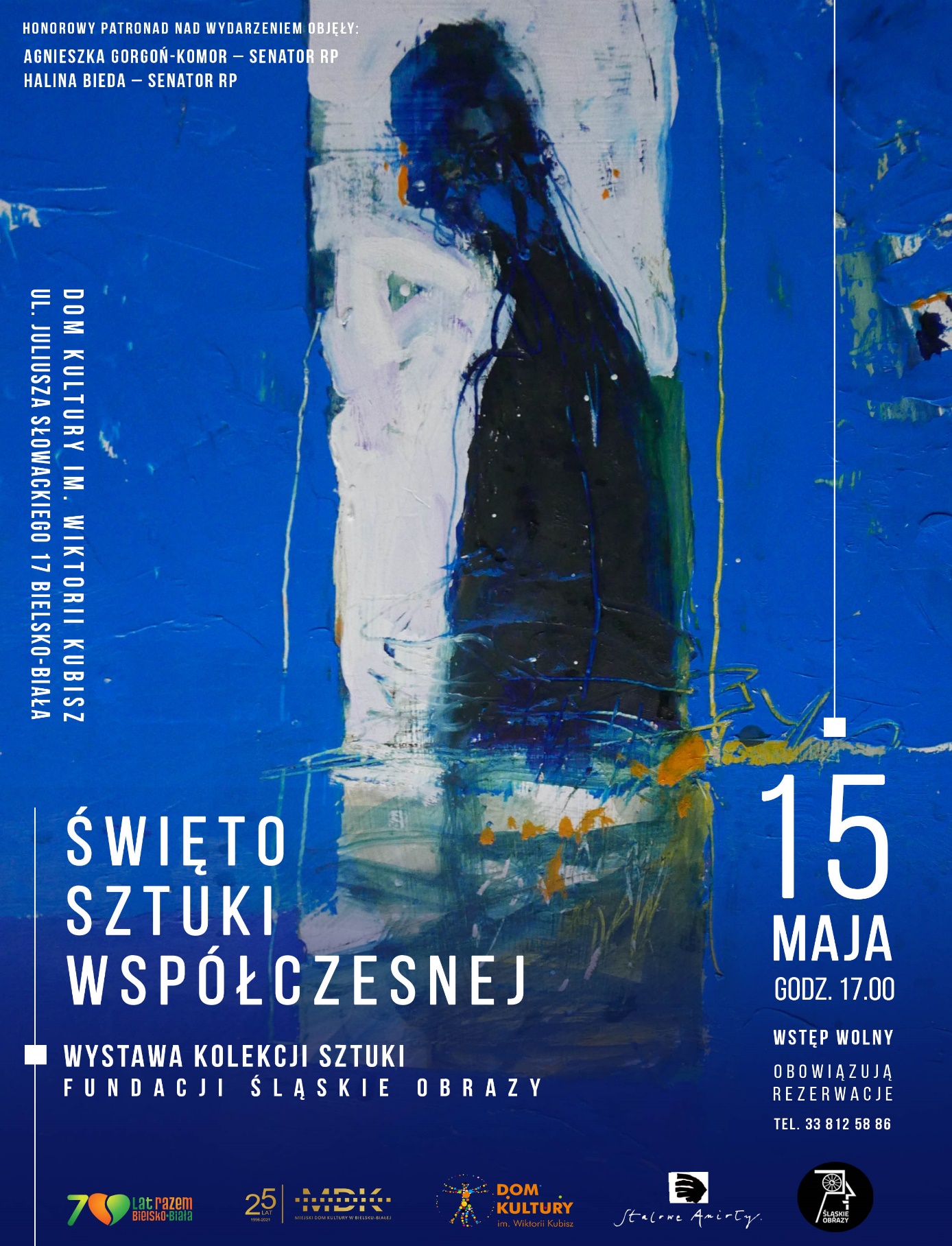 